Взгляд современной науки: Существует ли душа, и бессмертно ли Сознание?Всякий человек, который столкнулся со смертью близкого, задается вопросом существует ли жизнь после смерти? В наше время этот вопрос приобретает особую актуальность. Если несколько столетий назад ответ на этот вопрос был всем очевиден, то сейчас, после периода атеизма, решение его более трудно. Мы не можем просто верить сотням поколений наших предков, которые на личном опыте, столетие за столетием, убеждались в наличии у человека бессмертной души. Мы хотим иметь факты. Причем, факты научные. Нас со школьной скамьи пытались убедить что нет Бога, нет бессмертной души. При этом нам говорили, что так говорит наука. И мы верили… Заметим, что именно ВЕРИЛИ в то, что нет бессмертной души, ВЕРИЛИ в то, что это якобы доказала наука, ВЕРИЛИ в то, что Бога нет. Никто из нас и не пытался разобраться в том, что же говорит беспристрастная наука о душе. Мы просто доверяли неким авторитетам, особо не вдаваясь в подробности их мировоззрения, объективности, и интерпретаций ими научных фактов.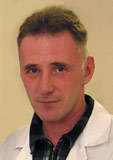 И вот теперь, когда случилась трагедия, внутри нас происходит конфликт:Мы чувствуем, что душа у умершего вечна, что она жива, но с другой стороны старые и внушенные нам стереотипы о том, что никакой души нет, тянут нас в пропасть отчаяния. Эта борьба внутри нас очень тяжела и сильно изматывает. Мы хотим правды!Так давайте посмотрим на вопрос существования души через настоящую, не идеологизированную, объективную науку. Услышим мнение настоящих ученых по этому вопросу, лично оценим логические выкладки. Не наша ВЕРА в существование или не существование души, а только ЗНАНИЕ может погасить этот внутренний конфликт, сохранить наши силы, придать уверенности, посмотреть на трагедию с другой, реальной точки зрения.Речь в статье пойдет про Сознание. Вопрос Сознания мы и разберем с точки зрения науки: где же в нашем теле находится Сознание и может ли оно прекратить свою жизнь.Что такое Сознание?Сначала о том, что вообще такое Сознание. Над этим вопросом люди думали всю историю человечества, но до сих пор не могут придти к окончательному решению. Нам известны лишь некоторые свойства, возможности сознания. Сознание — это осознавание себя, своей личности, это великий анализатор всех наших чувств, эмоций, желаний, планов. Сознание — то, что нас выделяет, то, что заставляет нас ощущать себя не предметами, а личностями. Другими словами, Сознание чудесным образом обнаруживает наше принципиальное существование. Сознание — это осознание нами своего «Я», но в тоже время Сознание есть великая тайна. У сознания нет измерений, формы, нет цвета и запаха, вкуса, его нельзя потрогать, повертеть в руках. Несмотря на то, что мы очень мало знаем о сознании, мы совершенно достоверно знаем, что мы его имеем.Одним из главных вопросов человечества является вопрос о природе этого самого Сознания (души, «Я», эго). Диаметрально противоположные взгляды по этому вопросу имеют материализм и идеализм. С точки зрения материализма человеческое Сознание есть субстрат головного мозга, продукт материи, порождение биохимических процессов, особого слияния нервных клеток. С точки зрения идеализма Сознание это — эго, «Я», дух, душа — нематериальная, невидимая одухотворяющая тело вечно существующая, не умирающая энергия. В актах сознания всегда участвует субъект, который собственно все и осознаёт.Если интересоваться чисто религиозными представлениями о душе, то никаких доказательств существования души религия не даст. Учение о душе является догматом и не подлежит научному доказательству.Нет абсолютно никаких объяснений, а тем более доказательств и у материалистов, считающих, что они беспристрастные ученые (хотя это далеко не так).А как же большинство людей, которые равно далеки от религии, от философии, да и от науки тоже, представляет себе это Сознание, душу, «Я»? Давайте зададимся вопросом, что такое «Я»?Пол, имя, профессия и другие ролевые функцииПервое, что большинству приходит в голову: «Я — человек», «Я — женщина (мужчина)», «Я — бизнесмен (токарь, пекарь)», «Я — Таня (Катя, Алексей)», «Я — жена (муж, дочь)» и.т.п. Это, конечно, забавные ответы. Свое индивидуальное, неповторимое «Я» нельзя определить общими понятиями. На свете огромное количество людей с такими же особенностями, но они же не ваше «Я». Половина из них женщин (мужчин), но они тоже не «Я», люди с такими же профессиями вроде имеют свое, а не Ваше «Я», тоже самое можно сказать и про жен (мужей), людей разных профессий, социального положения, национальностей, вероисповедания и.т.д. Никакая принадлежность к какой либо группе не объяснит Вам что представляет Ваше индивидуальное «Я», потому что Сознание всегда лично. Я — не качества (качества только принадлежат нашему «Я»), ведь качества одного и того же человека могут изменяться, но его «Я» при этом останется неизменным.Психические и физиологические особенностиНекоторые говорят о том, что их «Я» — это их рефлексы, их поведение, их индивидуальные представления и пристрастия, их психологические особенности и.т.п.На самом деле это не может быть ядром личности, которое называют «Я» Почему? Потому что на протяжении жизни меняется и поведение и представления и пристрастия, и уж тем более психологические особенности. Нельзя же сказать, что если раньше эти особенности были другими, то это было не мое «Я».Понимая это, некоторые приводят следующий аргумент: «Я — это мое индивидуальное тело». Это уже интереснее. Разберем и это предположение.Всем еще из школьного курса анатомии известно, что клетки нашего организма постепенно в течение жизни обновляются. Старые умирают (апоптоз), а новые рождаются. Некоторые клетки (эпителий желудочно-кишечного тракта) полностью обновляются почти каждые сутки, но есть клетки, которые проходят свой жизненный цикл значительно дольше. В среднем же каждые 5 лет обновляется все клетки организма. Если считать «Я» простой совокупностью клеток человека, то получится абсурд. Получится, что если человек живет, например, 70 лет. За это время минимум 10 раз у человека поменяются все клетки в его теле (т.е. 10 поколений). Может ли это значить, что свою 70-летнюю жизнь прожил не один человек, а 10 разных людей? Не правда ли, это довольно глупо? Делаем вывод, что «Я» не может являться телом, потому что тело не постоянно, а «Я» постоянно.Это означает, что «Я» не может являться ни качествами клеток, ни их совокупностью.Но тут особо эрудированные приводят контраргумент: «Хорошо, с костями и мышцами понятно, это действительно не может быть «Я», но ведь существуют нервные клетки! А они же на всю жизнь одни. Может быть «Я» — это сумма нервных клеток?»Поразмышляем над этим вопросом вместе…Состоит ли сознание из нервных клеток?Материализм привык раскладывать на механические составляющие весь многоаспектный мир, «гармонию проверять алгеброй» (А.С. Пушкин). Самым наивным заблуждением воинствующего материализма в отношении личности является представление, что личность есть совокупность биологических качеств. Однако совмещение безличных предметов, будь они хоть атомами, хоть нейронами, не может породить личность и её ядро — «Я».Как может быть этим сложнейшим «Я», чувствующим, способным на переживания, любовь, просто сумма специфических клеток организма вместе с протекающими биохимическим и биоэлектрическими процессами? Каким образом эти процессы могут формировать «Я»???При условии, если бы нервные клетки составляли бы наше «Я», то мы бы ежедневно теряли часть своего «Я». С каждой умершей клеткой, с каждым нейроном, «Я» становилось бы меньше и меньше. С восстановлением клеток, оно бы возрастало в размерах.Научные исследования, проведенные в разных странах мира доказывают, что, что нервные клетки, как и все остальные клетки человеческого организма, способны к регенерации (восстановлению). Вот что пишет серьезнейший биологический международный журнал Nature: «Сотрудники калифорнийского Института биологических исследований им. Солка обнаружили, что в мозгу взрослых млекопитающих рождаются полностью работоспособные молодые клетки, которые функционируют наравне с уже существующими нейронами. Профессор Фредерик Гэйдж и его коллеги также пришли к выводу, что ткани мозга быстрее всего обновляются у физически активных животных»Это подтверждает публикация в еще одном авторитетнейшем, реферируемом биологическом журнале — Science: «В течение двух последних лет исследователи установили, что нервные и мозговые клетки обновляются, как и остальные в человеческом организме. Организм способен сам восстанавливать нарушения, относящиеся к нервному тракту», — говорит ученая Хелен М. Блон».Таким образом, даже при полной смене всех (включая нервные) клеток организма, «Я» человека остаётся прежним, следовательно, оно не принадлежит постоянно меняющемуся материальному телу.Почему-то в наше время необходимо настолько сложно доказывать то, что было очевидно и понятно еще древним. Ещё живший в III веке римский философ-неоплатоник Плотин писал: «Нелепо предполагать, что, раз ни одно из частей жизнью не обладает, то жизнь можно создать их совокупностью,.. к тому же совершенно невозможно, чтобы жизнь производило нагромождение частей, и чтобы ум порождало то, что ума лишено. Если кто-нибудь возразит, что это не так, а на самом деле душу образуют сошедшиеся вместе атомы, то есть неделимые на части тельца, то он будет опровергнут тем, что атомы сами по себе только лежат один подле другого, не образуя живого целого, ибо не может получиться единства и совместного чувствования из нечувствительных и не способных к объединению тел; а душа-то — чувствует сама себя».«Я» — это неизменное ядро личности, которое включает в себя многие переменные, но само не является переменным.Скептик может выдвинуть последний отчаянный аргумент: «А может быть «Я» — это мозг?»Является ли Сознание продуктом деятельности мозга? Что говорит наука?Сказку про то, что наше Сознание является деятельностью мозга, многие слышали еще в школе. Необычайно широко распространено представление, что мозг — и есть по сути человек с его «Я». Большинство думает, что именно мозг воспринимает информацию из окружающего мира, перерабатывает ее и решает, как действовать в каждом конкретном случае, думают, что именно мозг делает нас живыми, дает нам личностность. А тело — не более чем скафандр, обеспечивающий деятельность центральной нервной системы.Но эта сказка не имеет отношения к науке. Мозг в настоящее время глубоко изучен. Давно и хорошо изучены химический состав, отделы мозга, связи этих отделов с функциями человека. Изучены мозговая организация восприятия, внимания, памяти, речи. Изучены функциональные блоки мозга. Огромное количество клиник и научных центров изучают человеческий мозг больше сотни лет, для чего разработана дорогостоящая эффективная аппаратура. Но, открыв любой учебники, монографии, научные журналы по нейрофизиологии или нейропсихологии, Вы не встретите научных данных о связи мозга с Сознанием.Для людей далеких от этой области знания это кажется удивительным. На самом деле ничего удивительного в этом нет. Просто никто и никогда не обнаружил связи мозга и самого центра нашей личности, нашего «Я». Конечно, ученые-материалисты этого всегда хотели. Проводились тысячи исследований и миллионы опытов, на это были затрачены многие миллиарды долларов. Усилия ученых не прошли даром. Благодаря этим исследованиям были открыты и изучены сами отделы мозга, установлена их связь с физиологическими процессами, очень многое удалось сделать для понимания нейрофизиологических процессов и феноменов, но самого главного сделать не удалось. Не удалось найти в мозге то место, которое и является нашим «Я». Не удалось даже, несмотря на крайне активную работу в этом направлении, сделать серьезного предположения, о том, как мозг может быть связан с нашим Сознанием.Откуда же пошло предположение о том, что Сознание находится в мозге? Одним из первых, такое предположение выдвинул в середине 18 века известный электрофизиолог Дюбуа-Реймон (1818-1896). По своему мировоззрению Дюбуа-Реймон был одним из ярких представителей механистического направления. В одном из писем своему другу он писал, что «в организме действуют исключительно физико-химические законы; если с их помощью не все можно объяснить, то необходимо, используя физико-математические методы, либо найти способ их действия, либо принять, что существуют новые силы материи, равные по ценности физико-химическим силам».Но с ним не соглашался живший в одно время с Реймоном другой выдающейся физиолог Карл Фридрих Вильгельм Людвиг (Ludwig, 1816-1895), возглавлявший в 1869-1895 годах новый Физиологический институт в Лейпциге, который стал крупнейшим мировым центром в области экспериментальной физиологии. Основатель научной школы, Людвиг писал, что ни одна из существующих теорий нервной деятельности, включая и электрическую теорию нервных токов Дюбуа-Реймона, не может ничего сказать о том, как вследствие деятельности нервов становятся возможны акты ощущения. Заметим, что тут речь идет даже не о сложнейших актах сознания, а о гораздо более простых ощущениях. Если нет сознания, то ничего чувствовать и ощущать мы не можем.Еще один крупнейший физиолог XIX века — выдающийся английский нейрофизиолог сэр Чарльз Скотт Шеррингтон, лауреат Нобелевской премии, говорил, что если не понятно, как психика возникает из деятельности мозга, то, естественно, столь же мало понятно, как она может оказывать какое-либо влияние на поведение живого существа, управление которым осуществляется посредством нервной системы.В итоге и сам Дюбуа-Реймон пришел к такому выводу: «Как мы сознаем — мы не знаем и никогда не узнаем. И как бы мы ни углублялись в дебри внутримозговой нейродинамики, моста в царство сознания мы не перебросим». Реймон пришел к неутешительному для детерминизма выводу о невозможности объяснить Сознание материальными причинами. Он признал, «что здесь человеческий ум наталкивается на «мировую загадку», разрешить которую он никогда не сможет».Профессор Московского университета, философ А.И. Введенский в 1914 г сформулировал закон «отсутствия объективных признаков одушевленности». Смысл этого закона в том, что роль психики в системе материальных процессов регуляции поведения абсолютно неуловима и не существует никакого мыслимого моста между деятельностью мозга и областью психических или душевных явлений, включая Сознание.Крупнейшие специалисты по нейрофизиологии, лауреаты Нобелевской премии Дэвид Хьюбел и Торстен Визел признавали, что для того чтобы можно было утверждать связь мозга и Сознания, нужно понять, что считывает и декодирует информацию, которая приходит от органов чувств. Ученые признали, что это сделать невозможно.Авторитетнейший ученый, профессор МГУ Николай Кобозев в своей монографии показал, что ответственными за процессы мышления и памяти не могут быть ни клетки, ни молекулы ни даже атомы2.Существует интересное и убедительное доказательство отсутствия связи между Сознанием и работой мозга, понятное даже людям, далеким от науки. Вот оно:Предположим, что «Я» (Сознание) является результатом работы мозга. Как точно известно нейрофизиологам, человек может жить даже с одним полушарием мозга. При этом он будет иметь Сознание. У человека, который живет только с правым полушарием мозга, безусловно присутствует «Я» (Сознание). Соответственно можно сделать вывод, что «Я» не находится в левом, отсутствующем, полушарии. У человека с единственным функционирующим левым полушарием тоже есть «Я», следовательно «Я» не находится в правом полушарии, отсутствующем у данного человека. Сознание остаётся вне зависимости от того, какое полушарие удаляется. Значит, у человека нет области мозга, отвечающей за Сознание, ни в левом, ни в правом полушарии головного мозга. Приходится делать вывод, что присутствие сознания у человека не связано с определенными областями мозга.Профессор, д.м.н. Войно-Ясенецкий описывает: «У молодого раненого я вскрыл огромный абсцесс (около 50 кубич. см, гноя), который, несомненно, разрушил всю левую лобную долю, и решительно никаких дефектов психики после этой операции я не наблюдал. То же самое я могу сказать о другом больном, оперированном по поводу огромной кисты мозговых оболочек. При широком вскрытии черепа я с удивлением увидел, что почти вся правая половина его пуста, а все левое полушарие мозга сдавлено, почти до невозможности его различить».В 1940 году доктор Августин Итуррича сделал сенсационное заявление в Антропологическом обществе в Сукре (Боливия). Он и доктор Ортиз долго изучали историю болезни 14-летнего мальчика, пациента из клиники доктора Ортиза. Подросток находился там с диагнозом «опухоль мозга». Юноша сохранял Сознание до самой кончины, жаловался только на головную боль. Когда после его смерти произвели патологоанатомическое вскрытие, то доктора были изумлены: вся мозговая масса оказалась полностью отделена от внутренней полости черепной коробки. Большой нарыв захватил мозжечок и часть головного мозга. Осталось совершенно непонятно, каким образом сохранялось мышление у больного мальчика.Факт, что сознание существует независимо от мозга, подтверждают и исследования, проведенные недавно голландскими физиологами под руководством Пима ван Ломмеля. Результаты широкомасштабного эксперимента были опубликованы в авторитетнейшем биологическом английском журнале «The Lancet». «Сознание существует даже после того, как мозг перестал функционировать. Иными словами, Сознание «живет» само по себе, абсолютно самостоятельно. Что же касается головного мозга, то это вовсе не мыслящая материя, а орган, как и любой другой, выполняющий строго определенные функции. Очень может быть, мыслящей материи, даже в принципе, не существует, заявил руководитель исследования знаменитый ученый Пим ван Ломмель».Еще один аргумент, доступный для понимания неспециалистов приводит профессор В.Ф. Войно-Ясенецкий: «В войнах муравьев, не имеющих головного мозга, явно обнаруживается преднамеренность, а следовательно и разумность, ничем не отличающаяся от человеческой». Это действительно удивительный факт. Муравьи решают довольно сложные задачи по выживанию, строительству жилья, обеспечению себя питанием, т.е. обладают определенной разумностью, но не имеют мозга вообще. Заставляет задуматься, не правда ли?Нейрофизиология не стоит на месте, а является одной из самых динамично развивающихся наук. Об успехах изучения мозга говорят методы и масштаб исследований Изучаются функции, участки мозга, все подробнее и подробнее выясняется его состав. Несмотря на титаническую работу по изучению мозга, мировая наука сегодня так же далека от понимания того, что из себя представляют творчество, мышление, память и какова их связь с самим мозгом.Какова же природа Сознания?Придя к пониманию того, что Сознания нет внутри тела, наука делает естественные выводы о нематериальной природе сознания.Академик П.К. Анохин: «Ни одну из «мыслительных» операций, которые мы приписываем «разуму», до сих пор не удалось прямо связать с какой-то частью мозга. Если мы в принципе не можем понять, как именно психическое возникает вследствие деятельности мозга, то не логичнее ли думать, что психика вообще не есть по своей сущности функция мозга, а представляет проявление каких-то иных — нематериальных духовных сил?»В конце XX века создатель квантовой механики, лауреат Нобелевской премии Э. Шредингер писал, что природа связи некоторых физических процессов с субъективными событиями (к которым относится Сознание) лежит «в стороне от науки и за пределами человеческого понимания».Крупнейший современный нейрофизиолог, лауреат Нобелевской премии по медицине Дж. Экклз развил мысль о том, что на основе анализа деятельности мозга невозможно выяснить происхождение психических явлений, и этот факт легко может быть истолкован в том смысле, что психика вообще не является функцией мозга. По мнению Экклза, ни физиология, ни теория эволюции не могут пролить свет на происхождение и природу сознания, которое абсолютно чуждо всем материальным процессам во Вселенной. Духовный мир человека и мир физических реальностей, включая деятельность мозга, — это совершенно самостоятельные независимые миры, которые лишь взаимодействуют и в какой-то мере влияют друг на друга. Ему вторят такие крупные специалисты, как Карл Лешли (американский ученый, директор лаборатории биологии приматов в Ориндж-Парке (шт. Флорида), изучавший механизмы работы мозга) и доктор Гарвардского университета Эдвард Толмен.Со своим коллегой, основоположником современной нейрохирургии Уайлдером Пенфилдом, выполнившим свыше 10 000 операций на мозге, Экклз написал книгу «Тайна человека». В ней авторы прямо заявляют, что «нет никаких сомнений в том, что человеком управляет НЕЧТО, находящееся за пределами его тела». «Я могу экспериментально подтвердить, — пишет Экклз, — что работа сознания не может быть объяснена функционированием мозга. Сознание существует независимо от него извне».По глубокому убеждению Экклза, сознание не может быть предметом научного исследования. По его мнению, появление сознания, так же как и возникновение жизни, является высшей религиозной тайной. В своем докладе нобелевский лауреат опирался на выводы книги «Личность и мозг», написанной совместно с американским философом-социологом Карлом Поппером.Уилдер Пенфилд в результате многолетнего изучения деятельности мозга тоже пришел к выводу, что «энергия разума отличается от энергии мозговых нейронных импульсов».Академик Академии медицинских наук РФ, директор Научно исследовательского института Мозга (РАМН РФ), нейрофизиолог с мировым именем , профессор, д.м.н. Наталья Петровна Бехтерева: «Гипотезу о том, что мозг человека лишь воспринимает мысли откуда-то извне, я впервые услышала из уст нобелевского лауреата, профессора Джона Экклза. Конечно, тогда это показалось мне абсурдным. Но потом исследования, проводимые в нашем Санкт-Петербургском НИИ мозга, подтвердили: мы не можем объяснить механику творческого процесса. Мозг может генерировать лишь самые простые мысли типа, как перевернуть страницы читаемой книги или помешать сахар в стакане. А творческий процесс — это проявление совершенно нового качества. Как верующий человек, я допускаю участие Всевышнего в управлении мыслительным процессом».Наука постепенно приходит к выводу, что мозг является не источником мысли и сознания, а самое большее — их ретранслятором.Профессор С. Гроф так говорит об этом: «представьте, что у вас сломался телевизор и вы вызвали телемастера, который, покрутив разные ручки, его настроил. Вам же не приходит в голову, что все эти станции сидят в этом ящике».Еще в 1956 г. выдающейся крупнейший ученый-хирург, доктор медицинских наук, профессор В.Ф. Войно-Ясенецкий считал, что наш мозг не только не связан с Сознанием, но и даже мыслить не способен самостоятельно, так как психический процесс вынесен за его пределы. В своей книге Валентин Феликсович утверждает, что «мозг не орган мысли, чувств», и что «Дух выступает за пределы мозга, определяя его деятельность, и все наше бытие, когда мозг работает как передатчик, принимая сигналы и передавая их к органам тела».К таким же выводам пришли английские исследователи Питер Фенвик из Лондонского института психиатрии и Сэм Парния из Центральной клиники Саутгемптона. Они обследовали пациентов, возвратившихся к жизни после остановок сердца, и установили, что некоторые из них точно пересказывали содержание разговоров, которые вел медицинский персонал, пока те пребывали в состоянии клинической смерти. Другие давали точное описание произошедших в этот временной отрезок событий. Сэм Парния утверждает, что мозг, как любой другой орган человеческого тела, состоит из клеток и не способен мыслить. Однако он может работать как устройство, обнаруживающее мысли, т.е. как антенна, с помощью которой становится возможен прием сигнала извне. Ученые предположили, что во время клинической смерти действующее независимо от головного мозга Сознание использует его как экран. Как телеприемник, который вначале принимает попадающие в него волны, а затем преобразует их в звук и изображение.Если мы выключаем радио, то это не значит, что радиостанция прекращает свое вещание. То есть после смерти физического тела Сознание продолжает жить.Факт продолжения жизни Сознания после смерти тела подтверждает и академик РАМН, директор НИИ Мозга человека, профессор Н.П. Бехтерева в своей книге «Магия мозга и лабиринты жизни». Кроме обсуждения сугубо научной проблематики, в данной книге автор приводит также и свой личный опыт столкновения с посмертными феноменами.Наталья Бехтерева, рассказывая о встрече с болгарской ясновидящей Вангой Димитровой, вполне определенно высказывается по этому поводу в одном из своих интервью: «Пример Ванги абсолютным образом убедил меня в том, что существует явление контакта с умершими», и еще цитата из ее книги: «Я не могу не верить тому, что слышала и видела сама. Ученый не имеет права отвергать факты (если он ученый!) только потому, что они не вписываются в догму, мировоззрение».Первое последовательное описание посмертной жизни, основанное на научных наблюдениях, было дано шведским ученым и естествоиспытателем Эммануэлем Сведенборгом. Затем эту проблему серьезно изучали известнейшая врач-психиатр Элизабет Кюблер Росс, не менее известный психиатр Раймонд Моуди, добросовестные ученые академики Оливер Лодж10, Уильям Крукс11, Альфред Уоллес, Александр Бутлеров, профессор Фридрих Майерс12, американский врач-педиатр Мелвин Морз. Среди серьезных и систематических исследователей вопроса умирания следует указать профессора медицины при университете Эмори и штатного врача в госпитале для ветеранов в городе Атланта д-ра Майкла Сабома, очень ценно также систематическое исследование психиатра Кэннета Ринга, занимался изучением этой проблемы доктор медицины врач — реаниматолог Мориц Роолингз, наш современник, танатопсихолог А.А. Налчаджян. Много работал над пониманием этой проблемы с точки зрения физики известный советский ученый, крупнейший специалист в области термодинамических процессов, академик Академии Наук Республики Беларусь Альберт Вейник. Значительный вклад в изучение околосмертного опыта внес знаменитый во всем мире американский психолог чешского происхождения, основатель трансперсональной школы психологии д-р Станислав Гроф.Многообразие накопленных наукой фактов неоспоримо доказывает, что после физической смерти каждый из ныне живущих наследует иную реальность, сохраняя свое Сознание.Несмотря на ограниченность нашей возможности в познании этой реальности при помощи материальных средств, на сегодняшний день существует ряд ее характеристик, полученных при помощи экспериментов и наблюдений ученых, исследующих эту проблему.Эти характеристики были перечислены А.В. Михеевым, научным сотрудником Санкт-Петербургского государственного электротехнического университета в его докладе на международном симпозиуме «Жизнь после смерти: от веры к знанию» который проходил 8-9 апреля 2005 года в Санкт-Петербурге:«1. Существует так называемое «тонкое тело», являющееся носителем самосознания, памяти, эмоций и «внутренней жизни» человека. Это тело существует… после физической смерти, являясь на время существования физического тела его «параллельной компонентой», обеспечивающей вышеуказанные процессы. Физическое тело — лишь посредник для их проявления на физическом (земном) уровне.2. Жизнь индивидуума не заканчивается текущей земной смертью. Выживание после смерти — естественный закон для человека.3. Следующая реальность разделена на большое количество уровней, различающихся по частотным характеристикам их составляющих.4. Местоназначение человека при посмертном переходе определяется его настройкой на определенный уровень, являющейся суммарным результатом его мыслей, чувств и поступков при жизни на Земле. Подобно тому, как спектр электромагнитного излучения, испускаемого химическим веществом, зависит от его состава, точно также посмертное местоназначение человека определяется «составной характеристикой» его внутренней жизни.5. Понятия «Рай и Ад» отражают две полярности, возможные посмертных состояний.6. Кроме подобных полярных состояний, имеет место ряд промежуточных. Выбор адекватного состояния автоматически определяется мыслительно-эмоциональным «паттерном», сформированным человеком при земной жизни. Именно поэтому негативные эмоции, насилие, стремление к разрушению и фанатизм, чем бы они не оправдывались внешне, в этом отношении крайне губительны для дальнейшей судьбы человека. Это является твердым обоснованием для персональной ответственности и следования этическим принципам».Все вышеприведенные аргументы просто удивительно совпадают с религиозными знаниями всех традиционных религий. Это повод отбросить сомнения и определится. Не правда ли?Хасьминский Михаил Игоревич, психологЧТО ТАКОЕ СОЗНАНИЕ, И КАК ЕГО РАСШИРИТЬ?Итак, темой нашей данной статьи является сознание. Есть различные практики по поводу того, как расширять сознание. Но если уж начать расширять сознание, то тогда необходимо задуматься над тем, какими свойствами это самое сознание обладает изначально. Если мы расширяем сознание, тогда, стало быть, у него есть какой-то размер изначально. Не можем же мы расширять нечто безразмерное. Становится неясно, что и куда расширится. 

Таким образом, мы приходим к тому, что сознание имеет размер. Вообще, делая отступление, необходимо раскрыть секрет – наиразличнейшие направления, которые учат развивать и расширять сознание говорят, что только их техника по работе сознанием имеет решающие факторы расширения этого самого сознания. Типо – молитесь богу Кришне и всё у вас получится, Кришна расширит ваше сознание, будьте уверены… Ага…делать Кришне больше нечего, как расширять мне сознание, вот у него больше дел то и нету… 

Или – используйте Дианетику и ваше сознание себя повысится и расширится до неимоверных пределов…. Ага, ну да… Рубрика: МЫ РАЗОРВЁМ ВАШЕ СОЗНАНИЕ В БЕЗНАДЁЖНОЙ ПОПЫТКЕ ЕГО РАСШИРИТЬ… хы). На самом же деле, все эти ребята попросту врут. А мы вот сейчас вам возьмём, да и скажем правду про ваше, да и наше сознание: Никто в целом мире не знает, как точно устроено сознание, какие у сознания функции и какие задачи сознание должно выполнять. На всякий случай мы не изменили своей привычной стратегии, сразу окунув вас в неизвестность. Чем и славны. 

Ну, на самом деле, мы тут оговоримся – никто из социума. Йоги в горах Тибета может и знают некоторые принципы, по которым работает сознание, но даже они знают далеко не всё. И с вами они этим знанием, точно не поделятся. Вывод: необходимо исследовать функции и свойства, которыми обладает сознание, самостоятельно, поскольку исследовать то, что именно представляет собой сознание, основная цель этой жизни. На самом деле сознание – возможно одна из самых загадочных вещей не только в этом веке, но и вообще в веках. 

Различные религии утверждают, что знают способ, как именно работает сознание – типо, с неба спустился ангел и им всё объяснил. Если бы мы верили ангелам, мы бы пошли преподавать в церковь и занялись одной из форм религиозного бизнеса, а не занимались бы работой с энергиями и техникой работы с сознанием. Ангел… Мало ли что, прости господи, может ангел сморозить? Чего этому ангелу вообще может в голову прийти, кто его знает. Ангел…Откуда этот ангел вообще про сознание знает…. Ладно. На самом деле, мы тут говорим о том, что разные школы, рекламирующие свою успешную работу по поводу того, как развить сознание, на самом деле, работают, повышая своё сознание, по вышеописанному примеру – слушают ангелов. 

Не вдаваясь в данную систему работы с тем, что мы знаем под термином сознание, укажем однако, что она, эта работа, в подобной интерпретации, слушания ангелов, крайне неэффективна. Так вот к сути, из того, что удалось установить, по теме что такое сознание и какие существуют принципы работы с ним. Во-первых: во вторых и в последних. Самое главное свойство, которым обладает любой сознание - это… ригидность. Посмотрите, что делается – куча направлений в том, как развить сознание – там выращивают потомственных идиотов… ээээ… простите… в смысле дианетов…. то есть саентологов. Здесь происходит работа с процессами психотерапии и гипноза, там сознание впихивают в медитацию, тут в энергетику, вон за углом – открылась новая школа – там бесплатно учат открывать сознанием консервные банки, сознательно используя для этого процесса консервный нож… 

Правда, ребята оказались предприимчивые и там же, за углом, уже открыли забегаловку, где добытую тушёнку из открытых сознанием банок продают под видом шашлыка. Короче, бардак стоящий вокруг термина «сознание» стоит такой, что и описать сложно. Между тем, сознание – самый нужный фактор, обуславливающий наше, да и ваше существование, как в этой жизни, так и за её пределами. Мы раньше, ещё до занятия различными практиками, долго думали над вопросом, нас волновало, есть ли жизнь после смерти? Неужели вселенная может взять и выкинуть на свалку, самое ценное, что у неё есть – сознание (структуру, которая осознаёт себя в этой самой вселенной)? Потом пришло состояние (опять же сознания), которое говорило о том, что это только путь и по мере его прохождения сознание развивается. Кстати, помимо прочих характеристик, сознание обладает ещё и весом. Но…это уже материал для относительно продвинутого курса…и сознания. 

Мы, в отличие от других школ, не говорим, что доподлинно знаем, что такое сознание, как оно используется, какие структуры лежат ПОД сознанием, а так же НАД сознанием или, если хотите, над процессами осознования, мы всего лишь честно говорим вам, как именно обстоят дела по работе с этим самым, что называют «сознание», как у нас, так и в других направлениях. Кстати, все приведённые практики и упражнения, обладают именно теми свойствами, которые мы описываем. Ни больше и не меньше. Но вы знаете, мы сталкиваемся каждый день с тем, что различные направления говорят – занимайтесь у нас и завтра вы проснётесь богом!!! Их непрофессионализм в данном вопросе просто нас бесит. На поверку же оказывается, что никаких сверхспособностей, о которых говорилось, вы не получаете. По нашему мнению, это дерьмо, а не подход. 

Поэтому, со своей, местами истерично весёлой стороны, мы и говорим, что ВСЕ упражнения, приведённые по практикам с биополями, проверены и доказали свою эффективность не только на нашем опыте, но и на опыте наших учеников. Что же касается различных школ, которые говорят, будто достигли апогея работы с сознанием, то, как вы понимаете, это разводка, от вас им нужно бабло и преклонение перед их величием. Ваше сознание интересует их в той же степени, что и прошлогодний снег. 

Да, конечно, они будут вам улыбаться, ласково говорить вам, пообещают расширить вам сознание, до предела возможного, но в итоге, через некоторое время вы поймёте, что ничего не изменилось, ваше сознание на том же месте что и было, новых возможностей нет, потрачено куча времени и никакого результата, а они опять вам улыбаются и путают ваше сознание. 

Что действительно забавно, так это то, что подобное описание касается почти всех западных направлений, ориентированных на изучение смысловых структур и дальнейшего использования их в коммуникации. Нет, конечно, никто не говорит, что если ваше сознание занимается уже несколько лет НЛП (как же расшифровывается то? Елки-палки, мы забыли… О!!! Непризнанные Любители Пчеловоды!!!... - нет…что-то не то вроде…вроде же как-то по другому расшифровывается то…что ж такое-то у нас с памятью…) и к тому же вы находитесь в телепатическом канале, то у вас начинает получаться. Тут естественно работает принцип – смысловая структура обрастает за время энергией, и она начинает работать. Но зачем ехать в Киев через Владивосток? Достаточно просто два месяца позаниматься, скажем, по методу чакр по нашим методикам и вы перешибёте любого последователя обучения смысловым структурам на корню. 

Если кто-то, какой-нибудь гуру, утверждает, что достиг апогея работы с сознанием, попросите его полетать по комнате. Всем известно, что йоги Тибета используют сознание и для левитации, и для телекинеза, и для различных других вещей. Если же эта дрянь (гуру), всё-таки полетает, пожалуйста, очень вас просим, позовите нас. Мы охотно его послушаем. Так вот, заканчивая с сознанием и свойствами сознания – мы не предлагаем вам того, чего не может быть – мы предлагаем вам практику по работе с сознанием, которая, опять же, доказала своё действие на практике. Мы предлагаем только то, что работает на практике. Это наш принцип. 

Что касается непосредственно работы с сознанием, то тут приводится способ, как именно повысить осознание внутренних структур своего тела с помощью сознания. По одной из версий – наш организм – маленькая копия этой вселенной, так вот, мы предлагаем вам пойти в сознании вселенной чуть дальше, чем обычно, вглубь, и гарантируем, что вы на уровне ощущений прочувствуете гораздо больше, чем ощущали за всю предыдущую жизнь и всё предыдущее сознание. 

«Саху, или духовное тело, служило обиталищем души. Оно развивалось из материального тела с помощью молитв или ритуалов, исполняемых у могилы или каком-либо другом месте должным образом назначенными и безукоризненно знающими своё дело жрецами, было вечным и не подвергалось разложению. Всё материальные и духовные атрибуты физического тела объединялись в нём в новые силы совершенно иного рода»
Египетская книга мёртвых.

Источник: coznanie.ru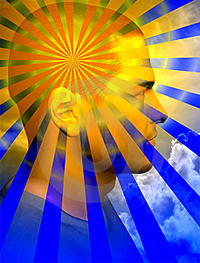 Сознание и Подсознание. Размышления.Итак, темой нашей данной статьи является сознание. Есть различные практики по поводу того, как расширять сознание. Но если уж начать расширять сознание, то тогда необходимо задуматься над тем, какими свойствами это самое сознание обладает изначально. 
Если мы расширяем сознание, тогда, стало быть, у него есть какой-то размер изначально. Не можем же мы расширять нечто безразмерное. Становится неясно, что и куда расширится. Таким образом, мы приходим к тому, что сознание имеет размер. Вообще, делая отступление, необходимо раскрыть секрет – наиразличнейшие направления, которые учат развивать и расширять сознание говорят, что только их техника по работе сознанием имеет решающие факторы расширения этого самого сознания. 

Молитесь богу Кришне и всё у вас получится!!! Кришна расширит ваше сознание, будьте уверены!!!
- Ага… Делать Кришне больше нечего, как расширять мне сознание, вот у него больше дел-то и нету… 
Или: Используйте Саентологию!!! И ваше сознание себя повысится и расширится до неимоверных пределов….
- Ага, ну да… Рубрика: МЫ РАЗОРВЁМ ВАШЕ СОЗНАНИЕ В БЕЗНАДЁЖНОЙ ПОПЫТКЕ ЕГО РАСШИРИТЬ!!! - Впрочем, мы уже прошлись по порядком надоевшим нам саентологам, в статье "Эгрегоры", поэтому, не будем повторяться.

На самом же деле, все эти ребята, утверждающие, что только их подход, по развитию сознания верен, попросту врут и прекрасно знают это. А мы вот сейчас возьмём, да и скажем правду про ваше, да и наше сознание: 

Никто в целом мире не знает, как точно устроено сознание, какие у сознания функции и какие задачи сознание должно выполнять. И уж тем более, никто толком не знает, как именно оно работает - тоже кстати, касается и подсознания. Есть СХЕМЫ работы - делай вот так, получишь - вот это. Но почему эти взаимосвязи работают, вам не объяснит толком никто.
Вернее нет. Мы не так сформулировали, попробуем по другому: Вам объяснят, как работает сознание, ровно все. И при этом, никто из них не будет толком знать, как оно работает. Да. Вам предложат кучу схем. И каждая из них и будет работать и не будет работать одновременно - проще говоря, у кого-то сработает, у кого-то - нет. Из этого, проистекает главный, и даже до некоторой степени, судьбоносный пункт:
У сознания вообще нет строго определённого пути развития. Схемы есть - куча. Выбирай любую. А пути нет.

На всякий случай мы не изменили своей привычной стратегии, сразу окунув вас в неизвестность. Чем и славны. Ну конечно, поскольку нам нравиться провоцировать народ, мы как всегда чуть перегнули - разумеется, есть народ, который знает примерные пути развития сознания, и мы общались с такими - мы же не можем не общаться с собой. Однако, подобных сущностей, крайне мало. И вообще, сознательность данной цивилизации, напоминает нам мальчика с клюшкой для гольфа, которых хочет играть и уже прицелился для удара по лимонке.
Так вот, конечно есть народ, который не знает, как развивается сознание доподлинно, но в силу своего опыта, может предположить, некоторую динамику развития, как собственного сознания, так и постороннего. Разумеется, никогда нельзя говорить, что это будет истина в последней инстанции и ничего кроме неё - в такой окраске, это будет просто очередной бред и ничего кроме него. Но тем не менее, есть сущности, которые немного разбираются в сознании. Ещё раз повторяем, мы не говорим, про разных "светлых гуру", которые орут на право и на лево, что у них было откровение и с ними говорил бог или их кто-то научил и теперь они просветлённые - подобные заявления, представляют собой узкомедицинский интерес и уж никак не могут потянуть на что-либо более-менее вменяемое. На лицо обыкновенный бред. Как говорила агент Скалли из Секретных материалов: " - Когда ты разговариваешь с богом, это нормально, но когда бог начинает разговаривать с тобой, это шизофрения."(с) 
Поэтому, если какой-то гуру заявляет вам, что делать надо ровно так, а не иначе, посылайте его ровно туда, откуда он появился на свет - как вы понимаете - к богу. В каком-то смысле...

Нормальные же сущности, которые понимают, что мир крайне не стабилен, стараются постоянно обучаться, поэтому они всегда не до конца уверены, в своей трактовке, то есть, это попросту означает, что их сознание гибкое и развивается, вместо сознания тех же фанатиков, которое закостенело и стоит на месте, а сверху, на нём, выбиты те или иные постулаты, которые к реальной жизни и развитию сознания, имеют весьма малое отношение.
Вывод: вам необходимо исследовать функции и свойства, которыми обладает сознание, самостоятельно, поскольку исследовать то, что именно представляет собой сознание, основная цель этой жизни. Кроме этого, вам необходимо, самостоятельно исследовать механизмы работы того, что лежит ПОД сознанием, то есть, вам нужно начать улавливать мельчайшие сигналы, которыми общается с вами, ваше подсознание. Мы предлагаем вам подход, где вы бы развивали и сознание и подсознание, поскольку, на наш взгляд, развитие двух этих структур, гораздо эффективнее, чем какой-то одной из них. Но опять же - это всего-лишь мнение и всего-лишь наше.

Различные религии утверждают, что знают законы, как именно работает сознание – с неба спустился ангел и им всё объяснил. Если бы мы верили ангелам, мы бы пошли преподавать в церковь и занялись одной из форм религиозного бизнеса, а не занимались бы работой с энергиями и техникой работы с сознанием и подсознанием. Ангел… Мало ли что, прости господи, может ангел сморозить? Чего этому ангелу вообще может в голову прийти, кто его знает. Ангел… Откуда этот ангел вообще про сознание знает…. 

На самом деле, мы тут говорим о том, что разные школы, рекламирующие свою успешную работу по поводу того, как развить сознание, на самом деле, работают, повышая своё сознание, по вышеописанному примеру – слушают ангелов. Не вдаваясь в данную систему работы с тем, что мы знаем под термином сознание, укажем однако, что она, эта работа, в подобной интерпретации, слушания ангелов, крайне неэффективна. Кроме того, мы уже не говорим, про эгрегорные составляющие различных учений, поскольку, это достаточно подробно освящено в нашей статье "Эгрегоры" и сейчас выходит очередная наша книга, где есть подобный раздел.

Так вот к сути, из того, что удалось установить, по теме что такое сознание и какие существуют принципы работы с ним. Во-первых: во-вторых и в последних. Самое главное свойство, которым обладает любой сознание - это ригидность. Посмотрите, что делается – куча направлений в том, как развить сознание – там выращивают потомственных идиотов…ээээ…простите…в смысле дианетов… это есть саентологов. Здесь происходит работа с процессами психотерапии и гипноза, там сознание впихивают в медитацию, тут в энергетику, вон за углом – открылась новая школа – там бесплатно учат открывать сознанием консервные банки, сознательно используя для этого процесса консервный нож… 
Ребята, которые это организовали, оказались предприимчивые и там же, за углом, уже открыли забегаловку, где добытую тушёнку из открытых сознанием банок продают под видом шашлыка. 
Ну мы разумеется, как всегда, саркастически издеваемся, но бардак стоящий вокруг терминов "сознание" и "подсознание" стоит такой, что и описать сложно. Между тем, эти две субстанции – самый нужный фактор, обуславливающий наше, да и ваше существование, как в этой жизни, так и за её пределами. 
Вообще, что касается рассуждений обычного обывателя, который не знает точно, есть ли жизнь после смерти или нет, то он никогда не додумывается до одной простой вещи - есть ли жизнь до жизни? Если задаёшь себе подобный вопрос, начинаешь размышлять следующим образом: есть ли жизнь после смерти? Неужели Вселенная может взять и выкинуть на свалку, самое ценное, что у неё есть – сознание (структуру, которая осознаёт себя в этой самой вселенной)? 
Обычно, после длительных рассуждений на эту тему (мы говорим, именно о рассуждениях - но ни в коем случае, не мышления себя в формате, какой-то религиозной конфессии - это только затрудняет развитие сознания), приходит некое состояние (опять же сознания), которое говорит о том, что это только путь и по мере его прохождения сознание развивается. И тогда просто понимаешь, что и жизнь и смерть, это же одно и тоже. Ваш путь (разумеется, путь тех, кто старается развиваться в этой жизни), был гораздо раньше вашей этой жизни и будет гораздо позже неё. Разумеется, мы говорим не о среднестатистическом человеке. Хотя и о среднестатистическом - тоже.
Парадокс, состоит в том, что даже это можно изменить, и если изначально, вы пришли сюда развиваться, а потом, загадили своё сознание, простите за выражение, манией потребления. И теперь вы твёрдо уверены, что до вашего рождения жизни не было, и после вашей смерти, жизни тоже не будет. Так вот, в этом случае, как ни парадоксально, вселенная с удовольствием пойдёт вам на встречу  - и вы сгниете. Просто, потому что так сами захотели из-за собственной дури. 
Ну впрочем. Хозяин-барин.

Мы, в отличие от других направлений по развитию сознания, не говорим, что доподлинно знаем, что такое сознание, как оно используется, какие структуры лежат ПОД сознанием, а так же НАД сознанием или, если хотите, над процессами осознования, мы всего лишь честно говорим вам, как именно обстоят дела по работе с этими самыми структурами - что называют "сознание" и "подсознание".
Кстати, все приведённые практики и упражнения, обладают именно теми свойствами, которые мы описываем. Ни больше и не меньше. Но вы знаете, мы сталкиваемся каждый день с тем, что различные направления говорят – занимайтесь у нас и завтра вы проснётесь богом!!! Их не профессионализм в данном вопросе просто нас изумляет. На поверку же оказывается, что никакого роста сознания и подсознания, и даже просто, сверхспособностей, о которых говорилось, вы не получаете. А получаете, просто очередную параояльную реальность, которая говорит вам, что вы что-то можете. Однако при проверки этих фактов другими людьми, результаты вы получаете всегда смехотворные. Что приводит нас к радостному выводу: простите, но вас развели.

По нашему мнению, это свинство, а не подход. Поэтому, со своей, местами истерично весёлой стороны, мы и говорим, что ВСЕ упражнения, приведённые по практикам с биополями, проверены и доказали свою эффективность не только на нашем опыте, но и на опыте наших учеников. Что же касается различных школ, которые говорят, будто достигли апогея работы с сознанием, то, как вы понимаете, это разводка, от вас им нужно бабло и преклонение перед их величием. Ваше сознание интересует их в той же степени, что и прошлогодний снег. Да, конечно, они будут вам улыбаться, ласково говорить вам, пообещают расширить вам сознание, до предела возможного, но в итоге, через некоторое время вы поймёте, что ничего не изменилось, ваше сознание на том же месте что и было, новых возможностей нет, потрачено куча времени и никакого результата, а они опять вам улыбаются и путают ваше сознание. Что действительно забавно, так это то, что подобное описание касается почти всех западных направлений, ориентированных на изучение смысловых структур и дальнейшего использования их в коммуникации. Нет, конечно, никто не говорит, что если ваше сознание занимается уже несколько лет нэ-лэ-пэ (как же расшифровывается то? Елки-палки, мы забыли… О!!! Непризнанные Любители Пчеловоды!!!... - нет… что-то не то вроде… вроде же как-то по другому расшифровывается, что ж такое-то у нас с памятью…), и к тому же вы склонны к контакту бессознательного, то у вас начинает получаться. Тут естественно работает принцип – смысловая структура обрастает за время энергией, и она начинает работать. 
Но зачем ехать в Киев через Владивосток? Достаточно просто пару месяцев позаниматься, скажем, по Методу чакр, или по другим, нашим методикам и вы запросто убедите любого последователя обучения смысловым структурам, что есть, гораздо более сильные вещи, чем смысл. 
Если кто-то, какой-нибудь гуру, утверждает, что достиг апогея работы с сознанием, попросите его полетать по комнате. Всем известно, что йоги Тибета используют сознание и для левитации, и для телекинеза, и для различных других вещей. Если же эта гуру, всё-таки полетает, пожалуйста, очень вас просим, позовите нас. Мы охотно его послушаем. Только вот парадокс - что-то мы каждый раз приходим, когда, как нам говорили, какой-то гуру, летал, и он вначале, просит нас послушать его. А потом, выясняется, что погода сегодня не лётная. 
Просто беда.

Так вот, заканчивая с сознанием и свойствами сознания – мы не предлагаем вам того, чего не может быть – мы предлагаем вам практику по работе с сознанием и подсознанием, которая, опять же, доказала свою рабочую составляющую на практике. Мы предлагаем только то, что работает на практике. Это наш принцип. 
Что касается непосредственно работы с сознанием, то тут приводится способ, как именно повысить осознание внутренних структур своих тонких тел с помощью сознания. По одной из версий – наш организм – маленькая копия этой вселенной, так вот, мы предлагаем вам пойти в сознании вселенной чуть дальше, чем обычно, вглубь, и гарантируем, что вы на уровне ощущений прочувствуете гораздо больше, чем ощущали за всю предыдущую жизнь и всё предыдущее сознание. 

«Саху, или духовное тело, служило обиталищем души. Оно развивалось из материального тела с помощью молитв или ритуалов, исполняемых у могилы или каком-либо другом месте должным образом назначенными и безукоризненно знающими своё дело жрецами, было вечным и не подвергалось разложению. Всё материальные и духовные атрибуты физического тела объединялись в нём в новые силы совершенно иного рода»

Египетская книга мёртвых.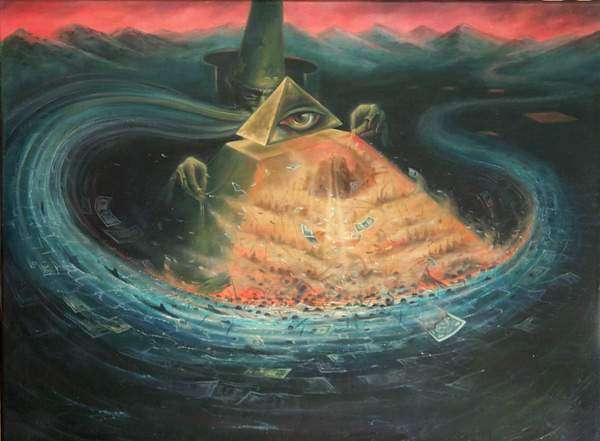 